Berlin ist …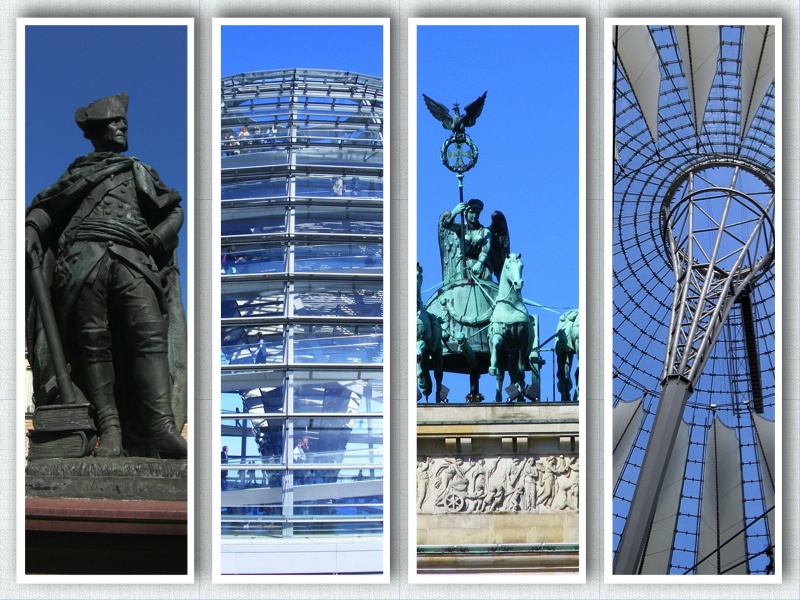 Lesen und übersetzenLies den Text Übersetz den TextRichtig oder falsch?RichtigFalschWenn du ”falsch” angekreuzt hast, sollst du hier die richtige Lösung schreibenBerlin ist langweilig und schmutzig.  XHip, schick, trendy, wild, kreativIn Berlin gibt es viele Erinnerungen an Tiefe- und Höhepunkte der deutschen Geschichte.XBerlin ist in Ost und West geteilt.XSo war es einmail, aber jetzt nicht mehrEin Fünftel aus Berlins Einwohner hat einen ausländischen Hintergrund. Xein ViertelBerlin hat 3,5 Millionen Einwohner.XIn Berlin kommen die Einwohner aus 158 verschiedenen Staaten.XAus 185 verschiedenen StaatenDie größte Gruppe von den Ausländern hat einen türkischen Hintergrund. XViele Ausländer wohnen in den Stadtteilen Kreuzberg, Wedding und Neukölln.X